Бүзүрелдиң символу1 Дээрниң / черниң болгаш көстүр-көзүлбес бүгү чүвениң Чаяакчызынга,/ Тудукчузунга Өндүр-бедик чаңгыс Бурган Адага бүзүрээр мен. 2 Мөңге үе мурнунда Адазындан төрүттүнген чаңгыс Дээрги-Чаяакчы Иисус Христоска/, Бурганның эр чаңгыс Оглунга бүзүрээр мен./ 
 Ол Чырыктан үнген Чырык,/ алыс шын Бургандан Бурган,/ анаа төрүттүнген, чаяаттынмаан, Адазы-биле алыс чаңгыс дөстүг,/ бүгү чүве Ону дамчыштыр амыдырай берген. 3 Бисти, кижилерни, дээш база бистиң камгалалывыс дээш/ Ол дээрден дүжүп келген, Ыдыктыг Сүлде болгаш/ Арыг кыс Мариядан боттангаш,/ кижи мага-боттуг апарган. 4 Понтий Пилаттың үезинде бисти дээш хере шаптырган,/ хилинчекти көрүп эрткен, ажааттырган. 
5 Бижилгеде бижээни дег, үшкү хүнде катап дирлип келген./ 6 Оон дээрже көдүрлүп үнгеш, Адазының оң талазынга олуруп алган./ 7 Дириглер болгаш өлүглерни шиидер дээш,/ Бодунуң алдары-биле  катап база чедип кээр, Ооң Чагыргазы төнчү чок болур. 8 Пророктарны дамчыштыр медээлеп, чугаалан турар,/ Адазы болгаш Оглы ышкаш алдар,/ могейиишкинниг Адазындан үнген,/ амыдыралдың Чаяакчызы, Ыдыктыг Сүлдеге бүзүрээр мен.9 Элчиннер үндезилээн Ыдыктыг,/ Чангыс Сорулгалыг   чыыжынга бүзүрээр мен.10 Бачыттар дээш өршээл алыры-биле чаңгыс/ сугга суктурарын хүлээп көөр мен. 11 Өлүглерниң катап дирлирин,/ 12 келир үе-шагда амыдыралды  манап турар мен. Аминь.Дээрде АдавысДээрде Адавыс! Сээн адын алдаржызын! /
Сээн Чагырган чедип келзин. /  
Дээрге дег, черге база Сээн кузел-соруун чогуп бутсун. /  
Амыдыраар хлеб-тараавысты богун биске хайырла. /  
Биске буруулуг улусту оршээгенивис дег, /  бачыттарывысты база биске оршээ. /  
Бисти куткулгеге алыспас кылып кор, ол ышкаш / бузуттугдан бисти адырып кор. Чуге дээрге Сээн / Чагырган, кужун база алдарын кезээ монгеде турар. / Аминь.Бүзүрелдиң 
символу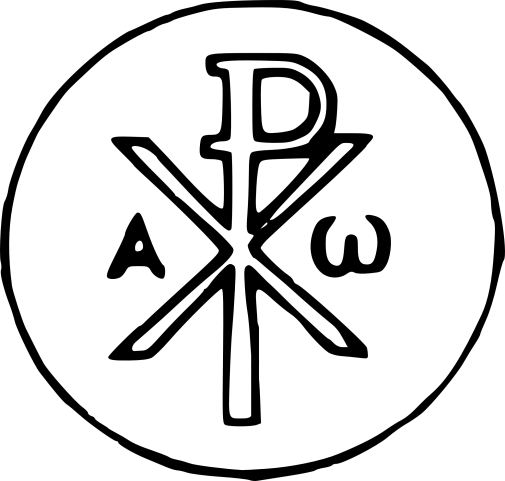 Дээрде Адавыс